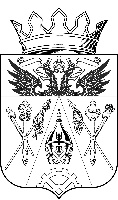 АДМИНИСТРАЦИЯ  ИСТОМИНСКОГО СЕЛЬСКОГО ПОСЕЛЕНИЯП О С Т А Н О В Л Е Н И Е       10.10. 2013 года                      х. Островского                                     № 345 Об утверждении муниципальной программы Истоминского сельского поселения «Защита населения и территории от чрезвычайных ситуаций, обеспечение пожарной безопасности и безопасности людей на водных объектах» на 2014-2020 годыВ соответствии с постановлением Администрации Истоминского сельского поселения от 15.08.2013 № 284 «Об утверждении Порядка разработки, реализации и оценки эффективности муниципальных программ Истоминского сельского поселения Аксайского района» и распоряжением Администрации Истоминского сельского поселения от 19.08.2013 № 145  «Об утверждении Перечня муниципальных программ Истоминского сельского поселения»,ПОСТАНОВЛЯЮ:1. Утвердить муниципальную программу Истоминского сельского поселения «Защита населения и территории от чрезвычайных ситуаций, обеспечение пожарной безопасности и безопасности людей на водных объектах» на 2014-2020 годы согласно приложению к настоящему постановлению.
	2. Разместить настоящее постановление на официальном сайте Администрации Истоминского сельского поселения.	3. Контроль за выполнением данного постановления оставляю за собой.Глава Истоминского сельского поселения                                                                      А.И. Корниенко                                                               Приложение № 1
к постановлению администрации 
Истоминского сельского поселения
 № 345 от 10.10.2013гПАСПОРТ
муниципальной долгосрочной целевой программы Истоминского сельского поселения «Защита населения и территории от чрезвычайных ситуаций, обеспечение пожарной безопасности и безопасности людей на водных объектах»Раздел 1 Общая характеристика текущего состояния соответствующей сферы социально-экономического развития Истоминского сельского поселенияСферой реализации муниципальной долгосрочной целевой программы является организация эффективной деятельности в области гражданской обороны, защиты населения и территорий от чрезвычайных ситуаций природного и техногенного характера, обеспечения пожарной безопасности и безопасности людей на водных объектах.Общая характеристика сферы реализации государственной программыНа территории Истоминского сельского поселения существуют угрозы возникновения чрезвычайных ситуаций природного и техногенного характера. Природные чрезвычайные ситуации могут сложиться в результате опасных природных явлений: весеннее половодье, нагонные явления, паводки, сильные ветры, снегопады, засухи.
      Выполнение соответствующих мероприятий обеспечили сокращение времени реагирования пожарных и спасательных расчетов на пожары, чрезвычайные ситуации, происшествия и расширили оперативные возможности пожарных и спасателей по оказанию своевременной и квалифицированной помощи людям, попавшим в беду.
Эффективность ликвидации чрезвычайных ситуаций во многом определяется наличием материальных ресурсов. Достаточность материальных ресурсов позволяет в минимальные сроки локализовать чрезвычайную ситуацию, уменьшить масштабы ее последствий и решить главную задачу - спасти и организовать первоочередное жизнеобеспечение пострадавших.
Важную роль в управлении силами и средствами занимает подготовка и обучение руководителей и специалистов по вопросам гражданской обороны и чрезвычайных ситуаций. Подготовка кадров в области гражданской обороны производится на базе МБК «Управление по делам гражданской обороны и чрезвычайным ситуациям» города Новочеркасска.
Одной из важнейших задач в области гражданской обороны, защиты населения и территорий от чрезвычайных ситуаций природного и техногенного характера является обеспечение своевременного оповещения руководящего состава и населения. В этих целях Администрацией Истоминского сельского поселения в 2013 году были закуплены мегафоны и установлена электросирена. В настоящее время общий охват населения оповещением техническими средствами составляет 80 процентов.Прогноз развития соответствующей сферы социально-экономического развития Ростовской области.Муниципальной долгосрочной целевой программа направлена на обеспечение и повышение уровня защищенности населения и территории Истоминского сельского поселения от чрезвычайных ситуаций, пожарной безопасности и безопасности людей на водных объектах.
Реализация муниципальной долгосрочной целевой программы в полном объеме позволит:
- снизить риски возникновения пожаров, чрезвычайных ситуаций, несчастных случаев на воде и смягчить возможные их последствия;
- повысить уровень безопасность населения от чрезвычайных ситуаций природного и техногенного характера, пожаров и происшествий на водных объектах.
- повысить уровень оперативности реагирования экстренных служб. 
Социальная эффективность реализации муниципальной долгосрочной целевой программы будет заключаться в улучшении качества работ по спасанию и оказанию экстренной помощи людям, попавшим в беду, снижению количества погибших в чрезвычайных ситуациях природного и техногенного характера, пожарах и происшествиях.
Экономическая эффективность реализации муниципальной долгосрочной целевой программы будет заключаться в обеспечении снижения экономического ущерба от чрезвычайных ситуаций природного и техногенного характера, пожаров и происшествий.
Экологическая эффективность реализации муниципальной долгосрочной целевой программы будет заключаться в снижении масштабов загрязнения природной среды в результате чрезвычайных ситуаций природного и техногенного характера, пожаров и происшествий.Анализ рисков реализации муниципальной долгосрочной целевой программы и описание мер управления рисками реализации государственной программыВ качестве факторов риска рассматриваются события, условия, тенденции, оказывающие существенное влияние на сроки и результаты реализации государственной программы, на которые ответственный исполнитель и участники государственной программы не могут оказать непосредственного влияния.
К данным факторам риска отнесены:
- риск возникновения обстоятельств непреодолимой силы, таких как масштабные природные и техногенные катастрофы; 
- природный риск, который может проявляться в экстремальных климатических явлениях (аномально жаркое лето, холодная зима); 
- риск непредвиденных расходов связанных с непрогнозируемым ростом цен на рынке продаж или другими непрогнозируемыми событиями.
          Первые два риска могут оказать существенное влияние, которое приведет к увеличению числа чрезвычайных ситуаций, пожаров, происшествий и количества пострадавших людей. 
Риск непредвиденных событий может оказать существенное влияние на ухудшение показателей, связанных с приобретением новой современной техники и оборудования и негативно повлиять на сроки и результаты реализации отдельных мероприятий государственной программы. 
В целях минимизации негативного влияния рисков управление рисками планируется путем внесения в установленном порядке изменений в план реализации муниципальной долгосрочной целевой программы в части перераспределения финансовых средств на выполнение приоритетных мероприятий.В сфере защиты населения и территорий от чрезвычайных ситуаций, пожарной безопасности и безопасности людей на водных объектах нормативная правовая база в Истоминском сельском поселении в целом создана.Раздел 2. Цели, задачи и показатели (индикаторы), основные ожидаемые конечные результаты, сроки и этапы реализации муниципальной долгосрочной целевой программыЦели, задачи и показатели (индикаторы) муниципальной  долгосрочной целевой программыВ соответствии с перечисленными выше приоритетами цель муниципальной долгосрочной целевой программы сформулирована следующим образом - минимизация социального и экономического ущерба, наносимого населению, экономике и природной среде от чрезвычайных ситуаций природного и техногенного характера, пожаров и происшествий на водных объектах.
Достижение цели муниципальной долгосрочной целевой программы требует формирования комплексного подхода к управлению в сфере гражданской обороны, защиты населения и территорий от чрезвычайных ситуаций природного и техногенного характера, обеспечения пожарной безопасности и безопасности людей на водных объектах, реализации скоординированных по ресурсам, срокам, исполнителям и результатам мероприятий и предусматривает решение следующих задач:
- обеспечение эффективного предупреждения и ликвидации чрезвычайных ситуаций природного и техногенного характера, пожаров и происшествий на водных объектах;
- поддержания в постоянной готовности и реконструкция системы оповещения населения поселения.Показатели (индикаторы) муниципальной долгосрочной целевой программы и подпрограмм муниципальной долгосрочной целевой программы приняты в увязке с целями и задачами муниципальной долгосрочной целевой программы и с достижениями приоритетов в сфере реализации программы.
Показатели (индикаторы) программы: 
- количество профилактических мероприятий по предупреждению пожаров, чрезвычайных ситуаций и происшествий на водных объектах;
- количество обученных специалистов территориальной (областной) подсистемы единой государственной системы предупреждения и ликвидации чрезвычайных ситуаций (далее – областная подсистема РСЧС);
- охват населения оповещаемого муниципальной системой оповещения.Показатели (индикаторы) подпрограмм муниципальной долгосрочной целевой программы увязаны с показателями, характеризующими достижение цели и решения задач программы. 
1) Показатели (индикаторы) подпрограммы № 1 «Противопожарная безопасность»:
количество профилактических мероприятий по предупреждению пожаров;
2) Показатели (индикаторы) подпрограммы № 2 «Защита от чрезвычайных ситуаций»:
- количество обученных специалистов областной подсистемы РСЧС;
- количество закупленных современных образцов средств индивидуальной защиты;
- охват населения оповещаемого муниципальной системой оповещения.
3) Показатели и индикаторы подпрограммы № 3 «Обеспечение безопасности на воде»:
- количество профилактических выездов по предупреждению происшествий на водных объектах;
- количество лекций и бесед, проведенных в общеобразовательных и других учебных заведениях;
Сроки и этапы реализации муниципальной долгосрочной целевой программыМуниципальная долгосрочная целевая программа реализуется в 2014 - 2020 годах.
Реализация программы будет проходить в 2 этапа:
1-й этап - 2014 - 2017 годы;
2-й этап - 2018 - 2020 годы.
Ключевыми направлениями развития на 1-м этапе являются:
- реализация отдельных мероприятий, направленных на повышение защищенности населения и территорий от чрезвычайных ситуаций, повышение пожарной безопасности и повышение безопасности людей на водных объектах;
- завершение создания комплексной системы экстренного оповещения населения в зонах, подверженных возникновению быстроразвивающихся процессов природного и техногенного характера.2-й этап реализации программы будет направлен на завершение выполнения всего комплекса основных мероприятий, предусмотренных до 2020 года, и создание основ для планирования деятельности в данной сфере на дальнейшую перспективу.Раздел 3. Обоснование выделения подпрограмм муниципальной долгосрочной целевой программы, обобщенная характеристика основных мероприятий.Обоснование выделения подпрограмм программы.Для достижения цели муниципальной долгосрочной целевой программы по минимизации социального и экономического ущерба, наносимого населению, экономике и природной среде от чрезвычайных ситуаций природного и техногенного характера, пожаров и происшествий на водных объектах основные мероприятия выделены в 3 подпрограммы.
     Основные мероприятия распределены по трем подпрограммам исходя из целей и задач по предупреждению и ликвидации:
- пожаров - подпрограмма № 1 «Противопожарная безопасность»;
- чрезвычайных ситуаций - подпрограмма № 2 «Защита от чрезвычайных ситуаций»;
- происшествий на водных объектах – подпрограмма № 3 «Обеспечение безопасности на воде».Обобщенная характеристика основных мероприятий.Достижение целей и решения задач подпрограмм муниципальной долгосрочной целевой программы обеспечивается путем выполнения основных мероприятий.
В подпрограмму № 1 «Противопожарная безопасность» включены основные мероприятия: предупреждение чрезвычайных ситуаций и противопожарная пропаганда среди населения.В подпрограмму № 2 «Защита от чрезвычайных ситуаций» включены основные мероприятия:
- поддержание в готовности и модернизация систем оповещения населения Истоминского сельского поселения;
- предупреждение чрезвычайных ситуаций и пропаганда среди населения безопасности жизнедеятельности и обучение действиям при возникновении чрезвычайных ситуаций, через средства массовой информации.В подпрограмму № 3 «Обеспечение безопасности на воде» включены основные мероприятия: предупреждение чрезвычайных ситуаций и пропаганда среди населения безопасности жизнедеятельности и обучение действиям при возникновении чрезвычайных ситуаций, через средства массовой информации.Раздел 4 Информация по ресурсному обеспечению муниципальной долгосрочной целевой программыФинансовое обеспечение реализации муниципальной программы осуществляется за счет средств местного бюджета. 
Информация о расходах местного бюджета на реализацию муниципальной программы представлена в таблице № 3 приложения к муниципальной долгосрочной целевой программе. 
Муниципальная программа, предлагаемая к финансированию начиная с очередного финансового года, а также внесение изменений в муниципальную программу в части изменения объема бюджетных ассигнований на финансовое обеспечение реализации муниципальной программы на очередной финансовый год и на плановый период, подлежат утверждению Собранием Депутатов Истоминского сельского поселения не позднее 10 августа текущего финансового года.
Раздел 5. Методика оценки эффективности муниципальной программыМетодика оценки эффективности муниципальной программы представляет собой алгоритм оценки фактической эффективности в процессе и по итогам реализации муниципальной программы и основана на оценке результативности муниципальной программы с учетом объема ресурсов, направленных на ее реализацию.
      В рамках методики оценки эффективности программы предусмотрен алгоритм установленных пороговых значений целевых показателей (индикаторов) программы.
       Превышение (не достижение) таких пороговых значений свидетельствует об эффективной (неэффективной) реализации муниципальной программы.
Методика оценки эффективности программы предусматривает возможность проведения оценки эффективности программы по 5 показателям (индикаторам) в течение реализации муниципальной программы не реже чем один раз в год.
         Сведения о показателях (индикаторах) муниципальной программы, подпрограмм муниципальной программы и их значения указаны в таблице № 1 приложения к программе.
         Сведения о методике расчета показателя (индикатора) программы приведены в таблице № 2 приложения к программе. 
         Значения целевых показателей (индикаторов) установлены в соответствии с плановыми значениями основных мероприятий программы. 
Вместе с тем, не достижение значений соответствующих целевых показателей (индикаторов) может свидетельствовать и о других результатах, а именно, что фактическое количество пожаров, чрезвычайных ситуаций и происшествий уменьшилось по сравнению с прогнозируемым.
Поэтому оценка программы по данным целевым показателям (индикаторам) будет проводиться с учетом обстановки по пожарам, чрезвычайным ситуациям и происшествиям сложившейся на отчетный период.Раздел 6 Порядок взаимодействия ответственного исполнителя и участников муниципальной программыРуководитель органа местного самоуправления, определенного ответственным исполнителем муниципальной программы, несет персональную ответственность за текущее управление реализацией муниципальной программы и конечные результаты, рациональное использование выделяемых на ее выполнение финансовых средств, определяет формы и методы управления реализацией муниципальной программы.
         Руководитель органа местного самоуправления Истоминского сельского поселения, определенного соисполнителем муниципальной программы, несет персональную ответственность за текущее управление реализацией подпрограммы и конечные результаты, рациональное использование выделяемых на ее выполнение финансовых средств.
Руководители органа местного самоуправления Истоминского сельского поселения, учреждения Аксайского района, определенные участниками муниципальной программы, несут персональную ответственность за реализацию основного мероприятия подпрограммы, мероприятия муниципальной программы и использование выделяемых на их выполнение финансовых средств.
Реализация муниципальной программы осуществляется в соответствии с планом реализации муниципальной программы (далее – план реализации), разрабатываемым на очередной финансовый год и содержащим перечень значимых контрольных событий государственной программы с указанием их сроков и ожидаемых результатов.
План реализации составляется ответственным исполнителем совместно с соисполнителями и участниками муниципальной программы при разработке муниципальной программы. 
План реализации утверждается актом органа местного самоуправления Истоминского сельского поселения – ответственного исполнителя муниципальной программы – не позднее 5 рабочих дней со дня утверждения постановлением Администрации Истоминского сельского поселения муниципальной программы и далее ежегодно, не позднее 1 декабря текущего финансового года.
В случае принятия решения ответственным исполнителем муниципальной программы по согласованию с соисполнителями и участниками муниципальной программы о внесении изменений в план реализации, не влияющих на параметры муниципальной программы, план с учетом изменений утверждается не позднее 5 рабочих дней со дня принятия решения.
В целях обеспечения оперативного контроля за реализацией муниципальной программы ответственный исполнитель муниципальной программы вносит на рассмотрение Администрации Истоминского сельского поселения отчет об исполнении плана реализации по итогам:
полугодия, 9 месяцев – до 15-го числа второго месяца, следующего за отчетным периодом;
за год – до 1 марта года, следующего за отчетным.
Требования к отчету об исполнении плана реализации определяются Методическими рекомендациями по разработке и реализации муниципальных программ Истоминского сельского поселения, утвержденными распоряжением Администрации Истоминского сельского поселения от 15.08.2013 № 284 «Об утверждении методических рекомендаций по разработке и реализации муниципальных программ Истоминского сельского поселения» (далее – методические рекомендации). 
Отчет об исполнении плана реализации после рассмотрения на заседании Собрания Депутатов Истоминского сельского поселения подлежит размещению ответственным исполнителем муниципальной программы в течение 5 рабочих дней на официальном сайте Администрации Истоминского сельского поселения в информационно-телекоммуникационной сети «Интернет».
Ответственный исполнитель муниципальной программы подготавливает, согласовывает и вносит на рассмотрение Администрации Истоминского сельского поселения проект постановления Администрации Истоминского сельского поселения об утверждении отчета о реализации муниципальной программы за год (далее – годовой отчет) до 1 мая года, следующего за отчетным.
Годовой отчет содержит:
- конкретные результаты, достигнутые за отчетный период;
- перечень мероприятий, выполненных и не выполненных (с указанием причин) в установленные сроки;
- анализ факторов, повлиявших на ход реализации муниципальной программы;
- данные об использовании бюджетных ассигнований и внебюджетных средств на выполнение мероприятий;
- сведения о достижении значений показателей (индикаторов) муниципальной программы; 
- информацию о внесенных ответственным исполнителем изменениях в муниципальной программу;
- информацию о результатах оценки бюджетной эффективности муниципальной программы;
- информацию о реализации мер государственного регулирования, в том числе налоговых, кредитных и тарифных инструментов;
- предложения по дальнейшей реализации муниципальной программы 
(в том числе по оптимизации бюджетных расходов на реализацию основных мероприятий муниципальной программы и корректировке целевых показателей реализации программы на текущий финансовый год и плановый период);
- иную информацию в соответствии с методическими указаниями.
Оценка эффективности реализации муниципальной программы проводится ответственным исполнителем в составе годового отчета в соответствии с методическими рекомендациями. 
По результатам оценки эффективности муниципальной программы Администрацией Истоминского сельского поселения может быть принято решение о необходимости прекращения или об изменении, начиная с очередного финансового года, ранее утвержденной муниципальной программы, в том числе необходимости изменения объема бюджетных ассигнований на финансовое обеспечение реализации муниципальной программы.
В случае принятия Администрацией Истоминского сельского поселения решения о необходимости прекращения или об изменении, начиная с очередного финансового года, ранее утвержденной муниципальной программы, в том числе необходимости изменения объема бюджетных ассигнований на финансовое обеспечение реализации муниципальной программы, ответственный исполнитель муниципальной программы в месячный срок вносит соответствующий проект постановления Администрации Истоминского сельского поселения в порядке, установленном Регламентом Администрации Истоминского сельского поселения.
Годовой отчет после принятия Администрацией Истоминского сельского поселения постановления о его утверждении подлежит размещению ответственным исполнителем муниципальной программы не позднее 5 рабочих дней на официальном сайте Администрации Истоминского сельского поселения в информационно-телекоммуникационной сети «Интернет».
Внесение изменений в муниципальной программу осуществляется по инициативе ответственного исполнителя либо соисполнителя (по согласованию с ответственным исполнителем) на основании поручения Главы Истоминского сельского поселения в порядке, установленном Регламентом Администрации Истоминского сельского поселения.
Обращение к Главе Истоминского сельского поселения с просьбой о разрешении на внесение изменений в муниципальной программу подлежит согласованию в финансовом отделе Истоминского сельского поселения с одновременным представлением пояснительной информации о вносимых изменениях, в том числе расчетов и обоснований по бюджетным ассигнованиям.
Ответственный исполнитель муниципальной программы вносит изменения в постановление Администрации Истоминского сельского поселения, утвердившее муниципальную программу, по основным мероприятиям текущего финансового года и (или) планового периода в текущем финансовом году в установленном порядке, за исключением изменений наименований основных мероприятий, в случаях, установленных бюджетным законодательством. 
         В случае внесения в муниципальную программу изменений, влияющих на параметры плана реализации, ответственный исполнитель муниципальной программы не позднее 5 рабочих дней со дня утверждения постановлением Администрации Истоминского сельского поселения указанных изменений вносит соответствующие изменения в план реализации.
Информация о реализации муниципальной программы подлежит размещению на сайтах ответственных исполнителей муниципальной программы. 
     Ответственный исполнитель муниципальной программы:
- организует реализацию муниципальной программы, вносит предложения Главе Истоминского сельского поселения об изменениях в муниципальную программу и несет ответственность за достижение целевых индикаторов и показателей муниципальной программы, а также конечных результатов ее реализации;
- представляет по запросу финансового сектора Истоминского сельского поселения сведения (с учетом информации, представленной соисполнителя-ми и участниками государственной программы) о реализации муниципаль-ной программы;
- подготавливает отчеты об исполнении плана реализации (с учетом информации, представленной соисполнителями и участниками муниципаль-ной программы) и вносит их на рассмотрение Собрания депутатов Истоминского сельского поселения;
- подготавливает отчет о реализации муниципальной программы по итогам года, согласовывает и вносит на рассмотрение Собрания депутатов Истоминского сельского поселения проект постановления Администрации Истоминского сельского поселения об утверждении отчета в соответствии с Регламентом Администрации Истоминского сельского поселения.
Участник муниципальной программы:
 - в рамках своей компетенции осуществляет реализацию основного мероприятия подпрограммы, входящего в состав муниципальной программы;
- представляет ответственному исполнителю (соисполнителю) предложения при разработке муниципальной программы в части основного мероприятия подпрограммы, входящего в состав муниципальной программы, в реализации которого предполагается его участие;
- представляет ответственному исполнителю (соисполнителю) информацию, необходимую для подготовки ответов на запросы в вышестоящие органы Аксайского района и Ростовской области;
- представляет ответственному исполнителю (соисполнителю) информацию, необходимую для подготовки отчетов об исполнении плана реализации и отчета о реализации муниципальной программы по итогам года;
        Контроль за выполнением муниципальной программы осуществляется Администрацией Истоминского сельского поселения.
ПАСПОРТ
подпрограммы № 1 «Противпожарная безопасность» муниципальной программы Истоминского сельского поселения «Защита населения и территории от чрезвычайных ситуаций, обеспечение пожарной безопасности и безопасности людей на водных объектах»Раздел 1. Характеристика сферы реализации подпрограммы муниципальной программыСферой реализации подпрограммы муниципальной программы является организация эффективной деятельности в области обеспечения пожарной безопасности.Анализ текущего (действительного) состояния сферы реализации подпрограммы муниципальной программы и основные проблемыНесмотря на то, что в целом обстановка с пожарами и их последствиями в Истоминском сельском поселении имеет устойчивую положительную динамику, проблемы пожарной безопасности решены не полностью.
Развитию пожаров, в результате чего гибнут и получают травмы люди, способствует позднее сообщение о пожаре в пожарную охрану, удаленность места пожара от подразделений пожарной охраны и недостаточная эффективность действий некоторых пожарных частей по тушению пожаров и проведению аварийно-спасательных работ из-за низкого уровня их материально-технической оснащенности. Наибольшее количество пожаров приходится на пожары в жилом секторе.
        В качестве базового показателя для анализа сферы реализации подпрограммы муниципальной программы принят 2012 год.
Основной проблемой пожарной безопасности являются следующие причины:
- нарушение населением требований пожарной безопасности, выжигание сухой растительности;
- недостаточная эффективность действий по тушению пожаров и проведению аварийно-спасательных работ ввиду низкого уровня оснащенности некоторых подразделений пожарной охраны;
- невозможность соблюдения подразделениями пожарной охраны нормативного времени прибытия к месту вызова по причине их удаленности.
        Исходя из существующих угроз в необходимо поддерживать в постоянной готовности, развивать и оснащать современной техникой и оборудованием противопожарные подразделения для борьбы с пожарами: в жилом секторе, на объектах экономики и социальной сферы, на транспорте, в лесах и ландшафтных.Прогноз развития соответствующей сферы социально-экономического развития Истоминского сельского поселения 
Подпрограмма муниципальной программы направлена на обеспечение и повышение уровня пожарной безопасности.
Реализация подпрограммы государственной программы в полном объеме позволит:
- снизить риски возникновения пожаров и смягчить возможные их последствия;
- повысить уровень противопожарной безопасности населения.
        Социальная эффективность реализации муниципальной программы будет заключаться в улучшении качества работ по спасанию и оказанию экстренной помощи людям и снижению количества погибших и травмированных в пожарах.
        Экономическая эффективность реализации подпрограммы будет заключаться в обеспечении снижения экономического ущерба от пожаров.
Экологическая эффективность реализации муниципальной программы будет заключаться в снижении масштабов загрязнения природной среды в результате пожаров.Анализ рисков реализации подпрограммы и описание мер управления рисками реализации подпрограммы.В качестве факторов риска рассматриваются события, условия, тенденции, оказывающие существенное влияние на сроки и результаты реализации муниципальной программы, на которые ответственный исполнитель и участники программы не могут оказать непосредственного влияния.
     К данным факторам риска отнесены:
- риск возникновения обстоятельств непреодолимой силы, таких как масштабные природные и техногенные катастрофы; 
- природный риск, который может проявляться в экстремальных климатических явлениях (аномально жаркое лето, холодная зима); 
- риск непредвиденных расходов, связанных с непрогнозируемым ростом цен на рынке продаж или другими непрогнозируемыми событиями.
     Первые два риска могут оказать существенное влияние, которое приведет к увеличению числа природных или бытовых пожаров и количества пострадавших людей. 
     Риск непредвиденных расходов может оказать существенное влияние на ухудшение показателей, связанных с приобретением новой современной пожарной техники и оборудования и негативно повлиять на сроки и результаты реализации отдельных мероприятий, выполняемых в составе основных мероприятий подпрограммы государственной программы. 
     В целях минимизации негативного влияния рисков управление рисками планируется путем внесения в установленном порядке изменений в план реализации муниципальной программы в части перераспределения финансовых средств на выполнение приоритетных мероприятий.Раздел 2 Цели, задачи и показатели (индикаторы), основные ожидаемые конечные результаты, сроки и этапы реализации подпрограммы муниципальной программыЦели, задачи и показатели (индикаторы) подпрограммы муниципальной программы.Цель подпрограммы - минимизация социального и экономического ущерба, наносимого населению, экономике и природной среде вследствие пожаров.
Основные задачи:
- обеспечение эффективного предупреждения и ликвидации пожаров.
Показатели (индикаторы) подпрограммы муниципальной программы приняты в увязке с целями и задачами муниципальной программы и с достижениями приоритетов в сфере пожарной безопасности.
Показатели (индикаторы) подпрограммы муниципальной программы:
уменьшение возгораний на территории поселения.Сроки и этапы реализации подпрограммы муниципальной программыПодпрограмма государственной программы реализуется в 2014 - 2020 годах.Раздел 3 Характеристика основных мероприятий подпрограммы муниципальной программыДостижение целей и решения задач подпрограммы муниципальной программы обеспечивается путем выполнения двух основных мероприятий:
- организация эффективной деятельности в области обеспечения пожарной безопасности. 
- обеспечение эффективного предупреждения и ликвидации природных и бытовых пожаров и достигнута цель подпрограммы государственной программыРаздел 4 Информация по ресурсному обеспечению подпрограммы муниципальной программы
Финансовое обеспечение реализации подпрограммы муниципальной программы осуществляется за счет средств местного бюджета.
Объем ассигнований местного бюджета подпрограммы2014-2020 годы 7095,6 тыс. рублей, в том числе:2014 год – 967,6 тыс. рублей;2015 год – 1005,5 тыс. рублей;2016 год – 1024,5 тыс. рублей;2017 год – 1024,5 тыс. рублей;2018 год – 1024,5  тыс. рублей;2019 год – 1024,5 тыс. рублей;2020 год – 1024,5 тыс. рублей.ПАСПОРТ
подпрограммы № 2 «Защита от чрезвычайных ситуаций» муниципальной программы Истоминского сельского поселения «Защита населения и территории от чрезвычайных ситуаций, обеспечение пожарной безопасности и безопасности людей на водных объектах»Раздел 1. Характеристика сферы реализации подпрограммы муниципальной программыСферой реализации муниципальной программы является организация эффективной деятельности в области гражданской обороны, защиты населения и территорий от чрезвычайных ситуаций природного и техногенного характера.Характеристика сферы реализации подпрограммы муниципальной программыНа территории Истоминского сельского поселения существуют угрозы возникновения чрезвычайных ситуаций природного и техногенного характера.
Природные чрезвычайные ситуации могут сложиться в результате опасных природных явлений: весеннее половодье, , паводки, лесные пожары, сильные ветры, снегопады, засуха.
Наибольшую угрозу для населения области представляют природные чрезвычайные ситуации, обусловленные повышением уровня воды на водоемах и лесными пожарами.
       Важную роль в управлении силами и средствами занимает подготовка и обучение руководящего состава и специалистов территориальной (областной) подсистемы единой государственной системы предупреждения и ликвидации чрезвычайных ситуаций. 
Одной из важнейших задач в области гражданской обороны, защиты населения и территорий от чрезвычайных ситуаций природного и техногенного характера является обеспечение своевременного оповещения руководящего состава и населения.Анализ текущего (действительного) состояния сферы реализации подпрограммы муниципальной программы и основные проблемыЕжегодно в Аксайском районе происходят чрезвычайные ситуации природного и техногенного характера, в результате которых гибнут люди и наносится материальный ущерб.
В качестве базового года для анализа сферы реализации подпрограммы принят 2012 год. 
Для своевременного реагирования на чрезвычайные ситуации и происшествия необходимо поддерживать в постоянной готовности и оснащать современной техникой и оборудованием спасательные подразделения.
В целях обеспечения процесса обучения и подготовки руководящего состава и специалистов территориальной (областной) подсистемы единой государственной системы предупреждения и ликвидации чрезвычайных ситуаций нужно постоянно улучшать в соответствии с современными требованиями учебную и материально-техническую базу.
Номенклатура и объемы резервов материальных ресурсов определяются исходя из прогнозируемых угроз чрезвычайных ситуаций.
Проблемой при обеспечении своевременного оповещения населения является моральное и физическое устаревание оборудования автоматизированной системы оповещения. Для решения данной проблемы необходимо проведение модернизации оборудования, что предполагает достаточно большой срок выполнения работ и выделение значительных финансовых средств из местного бюджета.Прогноз развития соответствующей сферы социально-экономического развития Истоминского сельского поселения 
Подпрограмма направлена на обеспечение и повышение уровня защищенности населения и территории Истоминского сельского поселения от чрезвычайных ситуаций.
В соответствии со стратегией социально-экономического развития Ростовской области на период до 2020 года в рамках подпрограммы муниципальной программы будут реализованы мероприятия по:
- дополнению материального резерва для ликвидации чрезвычайных ситуаций;
- обучению населения мерам пожарной безопасности и правилам поведения при возникновении чрезвычайных ситуаций.Реализация подпрограммы муниципальной программы в полном объеме позволит:
- снизить риски возникновения чрезвычайных ситуаций и смягчить возможные их последствия;
- повысить уровень безопасность населения от чрезвычайных ситуаций природного и техногенного характера.
       Социальная эффективность реализации муниципальной программы будет заключаться в улучшении качества работ по спасанию и оказанию экстренной помощи людям, попавшим в беду, снижению количества погибших в чрезвычайных ситуациях природного и техногенного характера.
Экономическая эффективность реализации муниципальной программы будет заключаться в обеспечении снижения экономического ущерба от чрезвычайных ситуаций природного и техногенного характера.
Экологическая эффективность реализации муниципальной программы будет заключаться в снижении масштабов загрязнения природной среды в результате чрезвычайных ситуаций природного и техногенного характера.Анализ рисков реализации подпрограммы и описание мер управления рисками реализации подпрограммыВ качестве факторов риска рассматриваются события, условия, тенденции, оказывающие существенное влияние на сроки и результаты реализации муниципальной программы, на которые ответственный исполнитель и участники муниципальной программы не могут оказать непосредственного влияния.
     К данным факторам риска отнесены:
- риск возникновения обстоятельств непреодолимой силы, таких как масштабные природные и техногенные катастрофы; 
-  природный риск, который может проявляться в экстремальных климатических явлениях (аномально жаркое лето, холодная зима); 
-  риск непредвиденных расходов, связанных с непрогнозируемым ростом цен на рынке продаж или другими непрогнозируемыми событиями.
      Первые два риска могут оказать существенное влияние, которое приведет к увеличению числа чрезвычайных ситуаций, происшествий и количества пострадавших людей. 
     Риск непредвиденных расходов может оказать существенное влияние на ухудшение показателей, связанных с приобретением новой современной техники и оборудования и негативно повлиять на сроки и результаты реализации отдельных мероприятий, выполняемых в составе основных мероприятий подпрограммы муниципальной программы. 
В целях минимизации негативного влияния рисков управление рисками планируется путем внесения в установленном порядке изменений в план реализации муниципальной программы в части перераспределения финансовых средств на выполнение приоритетных мероприятий.Раздел 2 Цели, задачи и показатели (индикаторы), основные ожидаемые конечные результаты, сроки и этапы реализации подпрограммы муниципальной программыЦели, задачи и показатели (индикаторы) подпрограммы муниципальной программыЦель подпрограммы - минимизация социального и экономического ущерба, наносимого населению, экономике и природной среде от чрезвычайных ситуаций природного и техногенного характера.
Основные задачи:
обеспечение эффективного предупреждения и ликвидации чрезвычайных ситуаций природного и техногенного характера.
Показатели (индикаторы) подпрограммы муниципальной программы приняты в увязке с целями и задачами муниципальной программы в сфере защиты населения и территорий от чрезвычайных ситуаций.
Показатели (индикаторы) подпрограммы муниципальной программы:
количество обученных специалистов территориальной (областной) подсистемы единой государственной системы предупреждения и ликвидации чрезвычайных ситуаций (далее – областная подсистема РСЧС);
охват населения оповещаемого региональной системой оповещения.Сроки и этапы реализации подпрограммы муниципальной программыМуниципальная программа реализуется в 2014 - 2020 годах.
Реализация государственной программы будет проходить в 2 этапа:
1-й этап - 2014 - 2017 годы;
2-й этап - 2018 - 2020 годы.
Выделение этапов обусловлено тем, что в период 2014 - 2017 годов реализуются мероприятия, предусмотренные местным бюджетом на плановый период, что заложит основу для достижения цели и решения задач подпрограммы муниципальной программы в последующие годы.
Ключевыми направлениями развития на 1-м этапе являются:
реализация отдельных мероприятий, направленных на повышение защищенности населения и территорий от чрезвычайных ситуаций;
завершение создания комплексной системы экстренного оповещения населения в зонах, подверженных возникновению быстроразвивающихся процессов природного и техногенного характера.
2-й этап реализации подпрограммы муниципальной программы будет направлен на завершение выполнения всего комплекса мероприятий, предусмотренных подпрограммой муниципальной программы до 2020 года, и создание основ для планирования деятельности в данной сфере на дальнейшую перспективу.Раздел 3 Характеристика основных мероприятий подпрограммы муниципальной программыДостижение целей и решения задач подпрограммы муниципальной программы обеспечивается путем выполнения семи основных мероприятий.
Основные мероприятия:
предупреждение чрезвычайных ситуаций и пропаганда среди населения безопасности жизнедеятельности и обучение действиям при возникновении чрезвычайных ситуаций, через средства массовой информации.Раздел 4 Информация по ресурсному обеспечению подпрограммы муниципальной программы
Финансовое обеспечение реализации подпрограммы муниципальной программы осуществляется за счет средств местного бюджета.
Объем ассигнований местного бюджета подпрограммы № 2 на период 2014-2020 годы –  2434 тыс. рублей, в том числе:2014 год –  334,6 тыс. рублей;2015 год – 344,4 тыс. рублей;2016 год – 351 тыс. рублей;2017 год – 351тыс. рублей;2018 год – 351тыс. рублей;2019 год – 351тыс. рублей;2020 год – 351тыс. рублей.ПАСПОРТ
подпрограммы № 3 «Обеспечение безопасности на воде» муниципальной программы Истоминского сельского поселения «Защита населения и территории от чрезвычайных ситуаций, обеспечение пожарной безопасности и безопасности людей на водных объектах»Раздел 1. Характеристика сферы реализации подпрограммы муниципальной программыСферой реализации подпрограммы является организация эффективной деятельности в области обеспечения безопасности на водных объектахХарактеристика сферы реализации подпрограммы муниципальной программыГибель людей на водных объектах по количеству случаев находится на 3 месте после гибели в дорожно-транспортных происшествиях и при пожарах. Основными причинами гибели людей являются купание в необорудованных для этого местах и несоблюдение правил безопасности на воде.Анализ текущего (действительного) состояния сферы реализации подпрограммы муниципальной программы и основные проблемыНесмотря на ежегодные улучшения показателей по спасенным людям проблемы безопасности на водных объектах полностью не решены.Прогноз развития соответствующей сферы социально-экономического развития Истоминского сельского поселенияПодпрограмма муниципальной программы направлена на обеспечение и повышение уровня безопасности на водных объектах. 
Реализация подпрограммы муниципальной программы позволит:
снизить риски возникновения несчастных случаев на воде и смягчить возможные их последствия;
повысить уровень безопасность на водных объектах.
Социальная эффективность реализации муниципальной программы будет заключаться в улучшении качества работ по спасанию и оказанию экстренной помощи людям, на водных объектах.
Экономическая эффективность реализации муниципальной программы будет заключаться в обеспечении снижения экономического ущерба от происшествий на водных объектах.
Экологическая эффективность реализации муниципальной программы будет заключаться в снижении масштабов загрязнения природной среды в результате происшествий на водных объектах.Анализ рисков реализации подпрограммы и описание мер управления рисками реализации подпрограммыВ качестве факторов риска рассматриваются события, условия, тенденции, оказывающие существенное влияние на сроки и результаты реализации муниципальной программы, на которые ответственный исполнитель и участники муниципальной программы не могут оказать непосредственного влияния.
К данным факторам риска отнесены:
риск возникновения обстоятельств непреодолимой силы, таких как масштабные техногенные катастрофы на водных объектах и стихийные бедствия, вызванные повышенными уровнями воды в результате нагонных явлений, паводков и прохождения волны весеннего половодья; 
природный риск, который может проявляться в экстремальных климатических явлениях (аномально жаркое лето); 
риск непредвиденных расходов, связанных с непрогнозируемым ростом цен на рынке продаж или другими непрогнозируемыми событиями.
Первые два риска могут оказать существенное влияние, которое приведет к увеличению числа чрезвычайных ситуаций, происшествий и количества пострадавших людей на водных объектах. 
Риск непредвиденных расходов может оказать существенное влияние на ухудшение показателей, связанных с приобретением новой современной техники и оборудования и негативно повлиять на сроки и результаты реализации отдельных мероприятий, выполняемых в составе основных мероприятий подпрограммы государственной программы. 
В целях минимизации негативного влияния рисков управление рисками планируется путем внесения в установленном порядке изменений в план реализации государственной программы в части перераспределения финансовых средств на выполнение приоритетных мероприятий.Раздел 2 Цели, задачи и показатели (индикаторы), основные ожидаемые конечные результаты, сроки и этапы реализации подпрограммы муниципальной программыЦели, задачи и показатели (индикаторы) подпрограммы муниципальной программыЦель подпрограммы - минимизация социального и экономического ущерба, наносимого населению, экономике и природной среде от происшествий на водных объектах.
Основные задачи:
обеспечение эффективного предупреждения и ликвидации происшествий на водных объектах;Показатели (индикаторы) подпрограммы муниципальной программы приняты в увязке с целями и задачами муниципальной программы в сфере безопасности на водных объектах.
Показатели (индикаторы) подпрограммы государственной программы:
количество лекций и бесед, проведенных в общеобразовательных и других учебных заведениях;
количество выездов на чрезвычайные ситуации и происшествия.Сроки и этапы реализации подпрограммы муниципальной программыПодпрограмма муниципальной программы реализуется в 2014 - 2020 годах.
Реализация государственной программы будет проходить в 2 этапа:
1-й этап - 2014 - 2017 годы;
2-й этап - 2018 - 2020 годы.
Выделение этапов обусловлено тем, что в период 2014 - 2017 годов реализуются мероприятия, предусмотренные местным бюджетом на плановый период, что заложит основу для достижения цели и решения задач подпрограммы муниципальной программы в последующие годы.
2-й этап реализации подпрограммы муниципальной программы будет направлен на завершение выполнения всего комплекса мероприятий, предусмотренных подпрограммой муниципальной программы до 2020 года, и создание основ для планирования деятельности в данной сфере на дальнейшую перспективу.Раздел 3 Характеристика основных мероприятий подпрограммы муниципальной программыДостижение целей и решения задач подпрограммы муниципальной программы обеспечивается путем выполнения основных мероприятий.
обеспечение эффективного предупреждения и ликвидации происшествий на водных объектах.Раздел 4 Информация по ресурсному обеспечению подпрограммы муниципальной программы
Финансовое обеспечение реализации подпрограммы муниципальной программы осуществляется за счет средств местного бюджета.
Объем ассигнований местного бюджета подпрограммы № 3 на 2014-2020 годы 36,4 тыс. рублей, в том числе:2014 год – 5,2 тыс. рублей;2015 год – 5,2 тыс. рублей;2016 год – 5,2 тыс. рублей;2017 год – 5,2 тыс. рублей;2018 год – 5,2 тыс. рублей;2019 год – 5,2 тыс. рублей;2020 год – 5,2 тыс. рублей.Приложение к муниципальной программе 
Истоминского сельского поселения 
«Защита населения и территории 
от чрезвычайных ситуаций, 
обеспечение пожарной безопасности 
и безопасности людей на водных объектах»Таблица № 1Сведения о показателях (индикаторах) муниципальной программы, подпрограмм муниципальной программы и их значенияТаблица № 2Сведения
о методике расчета показателя (индикатора) государственной программыТаблица № 3Расходы
местного бюджета 
и внебюджетных источников на реализацию муниципальной программыТаблица №4Расходы местного бюджета на реализацию муниципальной программыОтветственный исполнительпрограммыАдминистрация Истоминского сельского поселенияСоисполнители программыОтсутствуютУчастники программыАдминистрация Истоминского сельского поселенияПодпрограммы программыподпрограмма № 1 «Противопожарная безопасность»;подпрограмма № 2 «Защита от чрезвычайных ситуаций»;подпрограмма № 3 «Обеспечение безопасности на воде»;Цели программыминимизация социального и экономического ущерба, наносимого населению, экономике и природной среде от чрезвычайных ситуаций природного и техногенного характера, пожаров и происшествий на водных объектах.Задачи программыобеспечение эффективного предупреждения и ликвидации чрезвычайных ситуаций природного и техногенного характера, пожаров и происшествий на водных объектах;поддержания в постоянной готовности и реконструкция муниципальной системы оповещения населения поселения.Целевые индикаторы и показателипрограммыколичество профилактических мероприятий по предупреждению пожаров, чрезвычайных ситуаций и происшествий на водных объектах;количество обученных специалистов областной подсистемы единой государственной системы предупреждения и ликвидации чрезвычайных ситуаций (далее – областная подсистема РСЧС) и системы-112;охват населения оповещаемого муниципальной системой оповещения.Этапы и сроки реализациипрограммыпрограмма будет реализована в 2014-2020 годы в 2 этапа:1 этап 2014-2017 годы;2 этап 2018-2020 годы.Объемы бюджетных ассигнованийпрограммыОбъем ассигнований местного бюджета  программы 2014-2020 годы 9566 тыс. рублей, в том числе:2014 год – 1307,40 тыс. рублей;2015 год – 1355,1 тыс. рублей;2016 год – 1380,7 тыс. рублей;2017 год – 1380,7 тыс. рублей;2018 год – 1380,7 тыс. рублей;2019 год – 1380,7 тыс. рублей;2020 год – 1380,7 тыс. рублей.Ожидаемые результаты реализациипрограммыОбеспечение добровольно-пожарной дружины специальным оснащением, экипировкой, аварийно-спасательным инструментом, приборами и специальными средствами.Улучшение материальной базы учреждений и учебного процесса по вопросам гражданской обороны и чрезвычайным ситуациям.Повышение квалификации специалистов по вопросам гражданской обороны и чрезвычайным ситуациям.Повышение защищенности учреждений социальной сферы от пожаров.Выполнение мероприятий по противопожарной пропаганде и пропаганде безопасности в чрезвычайных ситуациях.Ответственный исполнительподпрограммыАдминистрация Истоминского сельского поселенияУчастники подпрограммыАдминистрация Истоминского сельского поселенияПрограммно-целевые инструментыподпрограммыОтсутствуетЦели подпрограммыМинимизация социального и экономического ущерба, наносимого населению, экономике и природной среде вследствие пожаров.Задачи подпрограммыОбеспечение эффективного предупреждения и ликвидации пожаров.Целевые индикаторы и показателиподпрограммыУменьшение возгораний на территории поселения.Этапы и сроки реализацииподпрограммыПрограмма будет реализована в 2014-2010 годы в 2 этапа:1 этап 2014-2017 годы2 этап 2018-2020 годыОбъемы бюджетных ассигнованийподпрограммыОбщий объем ассигнований местного бюджета подпрограммы 2014-2020 годы 7095,6 тыс. рублей, в том числе:2014 год – 967,6 тыс. рублей;2015 год – 1005,5 тыс. рублей;2016 год – 1024,5 тыс. рублей;2017 год – 1024,5 тыс. рублей;2018 год – 1024,5  тыс. рублей;2019 год – 1024,5 тыс. рублей;2020 год – 1024,5 тыс. рублей.         Ожидаемые результаты реализацииподпрограммыорганизация эффективной деятельности в области обеспечения пожарной безопасностиОтветственный исполнительподпрограммыАдминистрация Истоминского сельского поселенияУчастники подпрограммыАдминистрация Истоминского сельского поселенияПрограммно-целевые инструментыподпрограммыОтсутствуютЦели подпрограммыминимизация социального и экономического ущерба, наносимого населению, экономике и природной среде от чрезвычайных ситуаций природного и техногенного характераЗадачи подпрограммыобеспечение эффективного предупреждения и ликвидации чрезвычайных ситуаций природного и техногенного характера;Целевые индикаторы и показателиподпрограммыколичество обученных специалистов областной подсистемы единой государственной системы предупреждения и ликвидации чрезвычайных ситуаций;охват населения оповещаемого местной системой оповещения.Этапы и сроки реализацииподпрограммыпрограмма будет реализована в 2014-2010 годы в 2 этапа:1 этап 2014-2017 годы;2 этап 2018-2020 годы;Объемы бюджетных ассигнованийподпрограммыОбъем ассигнований местного бюджета подпрограммы № 2 на период 2014-2020 годы –  2434 тыс. рублей, в том числе:2014 год –  334,6 тыс. рублей;2015 год – 344,4 тыс. рублей;2016 год – 351 тыс. рублей;2017 год – 351тыс. рублей;2018 год – 351тыс. рублей;2019 год – 351тыс. рублей;2020 год – 351тыс. рублей.Ожидаемые результаты реализациипрограммыувеличить охват населения поселения оповещаемого местной системой оповещения до 90,0 процентов.Ответственный исполнительпрограммыАдминистрация Истоминского сельского поселенияУчастники программыАдминистрация Истоминского сельского поселенияПрограммно-целевые инструментыподпрограммыОтсутствуетЦель подпрограммыминимизация социального и экономического ущерба, наносимого населению, экономике и природной среде от происшествий на водных объектах.Задачи подпрограммыобеспечение эффективного предупреждения и ликвидации происшествий на водных объектах;Целевые индикаторы и показателипрограммыколичество профилактических выездов по предупреждению происшествий на водных объектах;количество выездов на чрезвычайные ситуации и происшествия;Этапы и сроки реализациипрограммыПрограмма будет реализована в 2014-2010 годы в 2 этапа:1 этап 2014-2017 годы;2 этап 2018-2010 годы.Объемы бюджетных ассигнованийпрограммыОбъем ассигнований местного бюджета подпрограммы № 3 на 2014-2020 годы 36,4 тыс. рублей, в том числе:2014 год – 5,2 тыс. рублей;2015 год – 5,2 тыс. рублей;2016 год – 5,2 тыс. рублей;2017 год – 5,2 тыс. рублей;2018 год – 5,2 тыс. рублей;2019 год – 5,2 тыс. рублей;2020 год – 5,2 тыс. рублей.Ожидаемые результаты реализациипрограммыОрганизация эффективной деятельности в области обеспечения безопасности на водных объектах№п/п№п/п№п/пНаименование 
 показателя(П)Единица измеренияЕдиница измеренияЗначения показателя (Пз) по годамЗначения показателя (Пз) по годамЗначения показателя (Пз) по годамЗначения показателя (Пз) по годамЗначения показателя (Пз) по годамЗначения показателя (Пз) по годамЗначения показателя (Пз) по годамЗначения показателя (Пз) по годамЗначения показателя (Пз) по годамЗначения показателя (Пз) по годамЗначения показателя (Пз) по годамЗначения показателя (Пз) по годамЗначения показателя (Пз) по годамЗначения показателя (Пз) по годам№п/п№п/п№п/пНаименование 
 показателя(П)Единица измеренияЕдиница измерения201420142015201520162016201620172018201820192019202020201112334455666788991010Подпрограмма № 1 «Противопожарная безопасность» Муниципальной  программы «Защита населения и территории  от чрезвычайных ситуаций, обеспечение пожарной безопасности и безопасности людей на водных объектах»Подпрограмма № 1 «Противопожарная безопасность» Муниципальной  программы «Защита населения и территории  от чрезвычайных ситуаций, обеспечение пожарной безопасности и безопасности людей на водных объектах»Подпрограмма № 1 «Противопожарная безопасность» Муниципальной  программы «Защита населения и территории  от чрезвычайных ситуаций, обеспечение пожарной безопасности и безопасности людей на водных объектах»Подпрограмма № 1 «Противопожарная безопасность» Муниципальной  программы «Защита населения и территории  от чрезвычайных ситуаций, обеспечение пожарной безопасности и безопасности людей на водных объектах»Подпрограмма № 1 «Противопожарная безопасность» Муниципальной  программы «Защита населения и территории  от чрезвычайных ситуаций, обеспечение пожарной безопасности и безопасности людей на водных объектах»Подпрограмма № 1 «Противопожарная безопасность» Муниципальной  программы «Защита населения и территории  от чрезвычайных ситуаций, обеспечение пожарной безопасности и безопасности людей на водных объектах»Подпрограмма № 1 «Противопожарная безопасность» Муниципальной  программы «Защита населения и территории  от чрезвычайных ситуаций, обеспечение пожарной безопасности и безопасности людей на водных объектах»Подпрограмма № 1 «Противопожарная безопасность» Муниципальной  программы «Защита населения и территории  от чрезвычайных ситуаций, обеспечение пожарной безопасности и безопасности людей на водных объектах»Подпрограмма № 1 «Противопожарная безопасность» Муниципальной  программы «Защита населения и территории  от чрезвычайных ситуаций, обеспечение пожарной безопасности и безопасности людей на водных объектах»Подпрограмма № 1 «Противопожарная безопасность» Муниципальной  программы «Защита населения и территории  от чрезвычайных ситуаций, обеспечение пожарной безопасности и безопасности людей на водных объектах»Подпрограмма № 1 «Противопожарная безопасность» Муниципальной  программы «Защита населения и территории  от чрезвычайных ситуаций, обеспечение пожарной безопасности и безопасности людей на водных объектах»Подпрограмма № 1 «Противопожарная безопасность» Муниципальной  программы «Защита населения и территории  от чрезвычайных ситуаций, обеспечение пожарной безопасности и безопасности людей на водных объектах»Подпрограмма № 1 «Противопожарная безопасность» Муниципальной  программы «Защита населения и территории  от чрезвычайных ситуаций, обеспечение пожарной безопасности и безопасности людей на водных объектах»Подпрограмма № 1 «Противопожарная безопасность» Муниципальной  программы «Защита населения и территории  от чрезвычайных ситуаций, обеспечение пожарной безопасности и безопасности людей на водных объектах»Подпрограмма № 1 «Противопожарная безопасность» Муниципальной  программы «Защита населения и территории  от чрезвычайных ситуаций, обеспечение пожарной безопасности и безопасности людей на водных объектах»Подпрограмма № 1 «Противопожарная безопасность» Муниципальной  программы «Защита населения и территории  от чрезвычайных ситуаций, обеспечение пожарной безопасности и безопасности людей на водных объектах»Подпрограмма № 1 «Противопожарная безопасность» Муниципальной  программы «Защита населения и территории  от чрезвычайных ситуаций, обеспечение пожарной безопасности и безопасности людей на водных объектах»Подпрограмма № 1 «Противопожарная безопасность» Муниципальной  программы «Защита населения и территории  от чрезвычайных ситуаций, обеспечение пожарной безопасности и безопасности людей на водных объектах»Подпрограмма № 1 «Противопожарная безопасность» Муниципальной  программы «Защита населения и территории  от чрезвычайных ситуаций, обеспечение пожарной безопасности и безопасности людей на водных объектах»Подпрограмма № 1 «Противопожарная безопасность» Муниципальной  программы «Защита населения и территории  от чрезвычайных ситуаций, обеспечение пожарной безопасности и безопасности людей на водных объектах»111Количество профилактических мероприятий по предупреждению пожаров, чрезвычайных ситуаций и происшествий на водных объектахединицединиц5151585862626264656566666767222 Приобретение технических средств пожаротушенияединицединиц-------255----Подпрограмма № 2 «Защита населения и территории 
от чрезвычайных ситуаций» Муниципальной  программы «Защита населения и территории  от чрезвычайных ситуаций, обеспечение пожарной безопасности и безопасности людей на водных объектах»Подпрограмма № 2 «Защита населения и территории 
от чрезвычайных ситуаций» Муниципальной  программы «Защита населения и территории  от чрезвычайных ситуаций, обеспечение пожарной безопасности и безопасности людей на водных объектах»Подпрограмма № 2 «Защита населения и территории 
от чрезвычайных ситуаций» Муниципальной  программы «Защита населения и территории  от чрезвычайных ситуаций, обеспечение пожарной безопасности и безопасности людей на водных объектах»Подпрограмма № 2 «Защита населения и территории 
от чрезвычайных ситуаций» Муниципальной  программы «Защита населения и территории  от чрезвычайных ситуаций, обеспечение пожарной безопасности и безопасности людей на водных объектах»Подпрограмма № 2 «Защита населения и территории 
от чрезвычайных ситуаций» Муниципальной  программы «Защита населения и территории  от чрезвычайных ситуаций, обеспечение пожарной безопасности и безопасности людей на водных объектах»Подпрограмма № 2 «Защита населения и территории 
от чрезвычайных ситуаций» Муниципальной  программы «Защита населения и территории  от чрезвычайных ситуаций, обеспечение пожарной безопасности и безопасности людей на водных объектах»Подпрограмма № 2 «Защита населения и территории 
от чрезвычайных ситуаций» Муниципальной  программы «Защита населения и территории  от чрезвычайных ситуаций, обеспечение пожарной безопасности и безопасности людей на водных объектах»Подпрограмма № 2 «Защита населения и территории 
от чрезвычайных ситуаций» Муниципальной  программы «Защита населения и территории  от чрезвычайных ситуаций, обеспечение пожарной безопасности и безопасности людей на водных объектах»Подпрограмма № 2 «Защита населения и территории 
от чрезвычайных ситуаций» Муниципальной  программы «Защита населения и территории  от чрезвычайных ситуаций, обеспечение пожарной безопасности и безопасности людей на водных объектах»Подпрограмма № 2 «Защита населения и территории 
от чрезвычайных ситуаций» Муниципальной  программы «Защита населения и территории  от чрезвычайных ситуаций, обеспечение пожарной безопасности и безопасности людей на водных объектах»Подпрограмма № 2 «Защита населения и территории 
от чрезвычайных ситуаций» Муниципальной  программы «Защита населения и территории  от чрезвычайных ситуаций, обеспечение пожарной безопасности и безопасности людей на водных объектах»Подпрограмма № 2 «Защита населения и территории 
от чрезвычайных ситуаций» Муниципальной  программы «Защита населения и территории  от чрезвычайных ситуаций, обеспечение пожарной безопасности и безопасности людей на водных объектах»Подпрограмма № 2 «Защита населения и территории 
от чрезвычайных ситуаций» Муниципальной  программы «Защита населения и территории  от чрезвычайных ситуаций, обеспечение пожарной безопасности и безопасности людей на водных объектах»Подпрограмма № 2 «Защита населения и территории 
от чрезвычайных ситуаций» Муниципальной  программы «Защита населения и территории  от чрезвычайных ситуаций, обеспечение пожарной безопасности и безопасности людей на водных объектах»Подпрограмма № 2 «Защита населения и территории 
от чрезвычайных ситуаций» Муниципальной  программы «Защита населения и территории  от чрезвычайных ситуаций, обеспечение пожарной безопасности и безопасности людей на водных объектах»Подпрограмма № 2 «Защита населения и территории 
от чрезвычайных ситуаций» Муниципальной  программы «Защита населения и территории  от чрезвычайных ситуаций, обеспечение пожарной безопасности и безопасности людей на водных объектах»Подпрограмма № 2 «Защита населения и территории 
от чрезвычайных ситуаций» Муниципальной  программы «Защита населения и территории  от чрезвычайных ситуаций, обеспечение пожарной безопасности и безопасности людей на водных объектах»Подпрограмма № 2 «Защита населения и территории 
от чрезвычайных ситуаций» Муниципальной  программы «Защита населения и территории  от чрезвычайных ситуаций, обеспечение пожарной безопасности и безопасности людей на водных объектах»Подпрограмма № 2 «Защита населения и территории 
от чрезвычайных ситуаций» Муниципальной  программы «Защита населения и территории  от чрезвычайных ситуаций, обеспечение пожарной безопасности и безопасности людей на водных объектах»Подпрограмма № 2 «Защита населения и территории 
от чрезвычайных ситуаций» Муниципальной  программы «Защита населения и территории  от чрезвычайных ситуаций, обеспечение пожарной безопасности и безопасности людей на водных объектах»33Количество обученных специалистов областной подсистемы РСЧСКоличество обученных специалистов областной подсистемы РСЧСКоличество обученных специалистов областной подсистемы РСЧСчеловекчеловек1010121288566---44Охват населения оповещаемого местной системой оповещенияОхват населения оповещаемого местной системой оповещенияОхват населения оповещаемого местной системой оповещения человек человек44Охват населения оповещаемого местной системой оповещенияОхват населения оповещаемого местной системой оповещенияОхват населения оповещаемого местной системой оповещенияпроцентовпроцентов84.684.680.280.288.288.289.489.489.489.489.489.4Подпрограмма № 3 «Обеспечение безопасности на воде»  Подпрограмма № 3 «Обеспечение безопасности на воде»  Подпрограмма № 3 «Обеспечение безопасности на воде»  Подпрограмма № 3 «Обеспечение безопасности на воде»  Подпрограмма № 3 «Обеспечение безопасности на воде»  Подпрограмма № 3 «Обеспечение безопасности на воде»  Подпрограмма № 3 «Обеспечение безопасности на воде»  Подпрограмма № 3 «Обеспечение безопасности на воде»  Подпрограмма № 3 «Обеспечение безопасности на воде»  Подпрограмма № 3 «Обеспечение безопасности на воде»  Подпрограмма № 3 «Обеспечение безопасности на воде»  Подпрограмма № 3 «Обеспечение безопасности на воде»  Подпрограмма № 3 «Обеспечение безопасности на воде»  Подпрограмма № 3 «Обеспечение безопасности на воде»  Подпрограмма № 3 «Обеспечение безопасности на воде»  Подпрограмма № 3 «Обеспечение безопасности на воде»  Подпрограмма № 3 «Обеспечение безопасности на воде»  Подпрограмма № 3 «Обеспечение безопасности на воде»  Подпрограмма № 3 «Обеспечение безопасности на воде»  Подпрограмма № 3 «Обеспечение безопасности на воде»  5Количество лекций и бесед, проведенных в общеобразовательных и   других учебных заведенияхКоличество лекций и бесед, проведенных в общеобразовательных и   других учебных заведенияхКоличество лекций и бесед, проведенных в общеобразовательных и   других учебных заведенияхединицединиц33333333333333№  
п/пНаименование 
 показателя(П)Ед. 
изм.Методика расчета показателя (формула) иметодологические пояснения к показателюБазовые    
показатели   
(используемые 
  в формуле)12345Значение показателя Пз  -5401№ 3 «Количество профилактических мероприятий по предупреждению пожаров, чрезвычайных ситуаций и происшествий на водных объектах»процентыРасчет показателя П осуществляется по формуле:При значении П:равно и больше 100 оценивается «эффективно»;меньше 100 оценивается «неэффективно».Фактическое значение показателя Ф - количествотелерепортажей по профилактическим мероприятиям за отчетный год1№ 3 «Количество профилактических мероприятий по предупреждению пожаров, чрезвычайных ситуаций и происшествий на водных объектах»процентыРасчет показателя П осуществляется по формуле:При значении П:равно и больше 100 оценивается «эффективно»;меньше 100 оценивается «неэффективно».Значение показателя Пз  -261№ 3 «Количество профилактических мероприятий по предупреждению пожаров, чрезвычайных ситуаций и происшествий на водных объектах»процентыРасчет показателя П осуществляется по формуле:При значении П:равно и больше 100 оценивается «эффективно»;меньше 100 оценивается «неэффективно».Фактическое значение показателя Ф - количествопрофилактических выездов по предупреждению происшествий на водных объектах за отчетный год1№ 3 «Количество профилактических мероприятий по предупреждению пожаров, чрезвычайных ситуаций и происшествий на водных объектах»процентыРасчет показателя П осуществляется по формуле:При значении П:равно и больше 100 оценивается «эффективно»;меньше 100 оценивается «неэффективно».Значение показателя Пз  -80001№ 3 «Количество профилактических мероприятий по предупреждению пожаров, чрезвычайных ситуаций и происшествий на водных объектах»процентыРасчет показателя П осуществляется по формуле:При значении П:равно и больше 100 оценивается «эффективно»;меньше 100 оценивается «неэффективно».Фактическое значение показателя Ф - количестволекций и бесед, проведенных в общеобразовательных и других учебных заведениях за отчетный год1№ 3 «Количество профилактических мероприятий по предупреждению пожаров, чрезвычайных ситуаций и происшествий на водных объектах»процентыРасчет показателя П осуществляется по формуле:При значении П:равно и больше 100 оценивается «эффективно»;меньше 100 оценивается «неэффективно».Значение показателя Пз  -4002№ 4 «Количество обученных специалистов областной подсистемы РСЧС и системы-112»процентыРасчет показателя П осуществляется по формуле:При значении П:равно и больше 100 оценивается «эффективно»;меньше 100 оценивается «неэффективно».Фактическое значение показателя Ф - количество обученных специалистов областной подсистемы РСЧС и системы-112 за отчетный год2№ 4 «Количество обученных специалистов областной подсистемы РСЧС и системы-112»процентыРасчет показателя П осуществляется по формуле:При значении П:равно и больше 100 оценивается «эффективно»;меньше 100 оценивается «неэффективно».Значение показателя Пз  по году соответствующему отчетному в таблице № 13№ 5«Охват населения оповещаемого региональной системой оповещения»процентыРасчет показателя П осуществляется по формуле:При значении П:равно и больше 100 оценивается «эффективно»;меньше 100 оценивается «неэффективно».Фактическое значение показателя Ф - охват населения оповещаемого региональной системой оповещения за отчетный год3№ 5«Охват населения оповещаемого региональной системой оповещения»процентыРасчет показателя П осуществляется по формуле:При значении П:равно и больше 100 оценивается «эффективно»;меньше 100 оценивается «неэффективно».Значение показателя Пз  - по году соответствующему отчетному в таблице № 13№ 5«Охват населения оповещаемого региональной системой оповещения»процентыРасчет показателя П осуществляется по формуле:При значении П:равно и больше 100 оценивается «эффективно»;меньше 100 оценивается «неэффективно».Значение показателя Пз  - 404№ 13 «Количество профилактических выездов по предупреждению происшествий на водных объектах»процентыРасчет показателя П осуществляется по формуле:При значении П:равно и больше 100 оценивается «эффективно»;меньше 100 оценивается «неэффективно».Фактическое значение показателя Ф - количество профилактических выездов по предупреждению происшествий на водных объектах за отчетный год4№ 13 «Количество профилактических выездов по предупреждению происшествий на водных объектах»процентыРасчет показателя П осуществляется по формуле:При значении П:равно и больше 100 оценивается «эффективно»;меньше 100 оценивается «неэффективно».Значение показателя Пз  - 80009№ 15 «Количество лекций и бесед, проведенных в общеобразовательных и других учебных заведениях»процентыРасчет показателя П осуществляется по формуле:При значении П:равно и больше 100 оценивается «эффективно»;меньше 100 оценивается «неэффективно».Фактическое значение показателя Ф - количество лекций и бесед, проведенных в общеобразовательных и других учебных заведениях за отчетный год9№ 15 «Количество лекций и бесед, проведенных в общеобразовательных и других учебных заведениях»процентыРасчет показателя П осуществляется по формуле:При значении П:равно и больше 100 оценивается «эффективно»;меньше 100 оценивается «неэффективно».Значение показателя Пз  - 400СтатусНаименование      
государственной программы,подпрограммы государственной программыОтветственный    
исполнитель     
ДПЧС РООценка расходов (тыс. руб.), годыОценка расходов (тыс. руб.), годыОценка расходов (тыс. руб.), годыОценка расходов (тыс. руб.), годыОценка расходов (тыс. руб.), годыОценка расходов (тыс. руб.), годыОценка расходов (тыс. руб.), годыСтатусНаименование      
государственной программы,подпрограммы государственной программыОтветственный    
исполнитель     
ДПЧС РОочередной 
финансовый   год2014первый год 
 планового 
  периода2015второй  год   
планового
 периода20162017201820192020Итого12345678910Муниципальная  
программа       Защита населения и территории от чрезвычайных ситуаций, обеспечение пожарной безопасности и безопасности людей на водных объектахвсего                1307,41355,11380,71380,71380,71380,71380,78185,3Муниципальная  
программа       Защита населения и территории от чрезвычайных ситуаций, обеспечение пожарной безопасности и безопасности людей на водных объектахместный бюджет1307,41355,11380,71380,71380,71380,71380,78185,3Муниципальная  
программа       Защита населения и территории от чрезвычайных ситуаций, обеспечение пожарной безопасности и безопасности людей на водных объектахвнебюджетные источники0000000Подпрограмма № 1  «Противопожарная безопасность»Всего967,61005,51024,51024,51024,51024,51024,57095,6Подпрограмма № 1  «Противопожарная безопасность»местный бюджет967,61005,51024,51024,51024,51024,51024,57095,6Подпрограмма № 1  «Противопожарная безопасность»внебюджетные источники0000000Подпрограмма № 2Защита населения от чрезвычайных ситуацийВсего334,6344,4351,0351,0351,0351,0351,0243,4Подпрограмма № 2Защита населения от чрезвычайных ситуацийместный бюджет334,6344,4351,0351,0351,0351,0351,0243,4Подпрограмма № 2Защита населения от чрезвычайных ситуацийвнебюджетные источники0000000Подпрограмма № 3Обеспечение безопасности на водеВсего5,25,25,25,25,25,25,236,4Подпрограмма № 3Обеспечение безопасности на водеместный бюджет5,25,25,25,25,25,25,236,4Подпрограмма № 3Обеспечение безопасности на водевнебюджетные источники0000000СтатусНаименование муниципальной программы, основного мероприятияОтветствен-ный исполнительКод бюджетной классификации <1>Код бюджетной классификации <1>Код бюджетной классификации <1>Код бюджетной классификации <1>Расходы <2> (тыс. руб.), годыРасходы <2> (тыс. руб.), годыРасходы <2> (тыс. руб.), годыРасходы <2> (тыс. руб.), годыРасходы <2> (тыс. руб.), годыРасходы <2> (тыс. руб.), годыРасходы <2> (тыс. руб.), годыСтатусНаименование муниципальной программы, основного мероприятияОтветствен-ный исполнительЦСРВРР3Пр20142015201620172018201920201234567891011121314Муниципальная программа«Защита населения и территории от чрезвычайных ситуаций, обеспечение пожарной безопасности и безопасности людей на воде»Заместитель Главы администрации Истоминского сельского поселения01000001307,41355,11380,71380,71380,71380,71380,7Подпрограмма 1«Противопожарная безопасность» Заместитель Главы администрации Истоминского сельского поселения01100000309967,61005,51024,51024,51024,51024,51024,5Основное мероприятие 1.1.Мероприятие по обеспечению пожарной безопасностиЗаместитель Главы администрации Истоминского сельского поселения01124012400309967,61005,51024,51024,51024,51024,51024,5Основное мероприятие 1.2Иные межбюджетные трансферты на создание, содержание и организацию деятельности муниципальной пожарной команды на территории поселенияЗаместитель Главы администрации Истоминского сельского поселения01124025400309825,5864,4881,6881,6881,6881,6881,6Подпрограмма 2«Защита от чрезвычайных ситуаций» Заместитель Главы администрации Истоминского сельского поселения0120000240030914,814,814,814,814,814,814,8Основное мероприятие 2.1.Мероприятия по защите населения от чрезвычайных ситуацийЗаместитель Главы администрации Истоминского сельского поселения0122403240030914,814,814,814,814,814,814,8Основное мероприятие 2.2Иные межбюджетные трансферты на исполнение полномочий по организации деятельности и содержанию муниципального бюджетного учреждения Аксайского района «Управление по предупреждению и ликвидации чрезвычайных ситуаций»Заместитель Главы администрации Истоминского сельского поселения01224045400309319,8329,6336,2336,2336,2336,2336,2Подпрограмма 3«Обеспечение безопасности на воде»Заместитель Главы администрации Истоминского сельского поселения01300005,25,25,25,25,25,25,2Основное мероприятие 3.1.Мероприятия по обеспечению безопасности на водеЗаместитель Главы администрации Истоминского сельского поселения5,25,25,25,25,25,25,2